ЗАКЛЮЧЕНИЕна отчет об исполнении бюджета сельского поселения Старое Семенкино муниципального района Клявлинский Самарской области за 1 полугодие 2022 годаст. Клявлино                                                                                            от 19.08.2022 г.Заключение на отчет «Об исполнении бюджета сельского поселения Старое Семенкино муниципального района Клявлинский Самарской области за 1 полугодие 2022 года» (далее - Заключение) подготовлено Счетной палатой муниципального района Клявлинский Самарской области в соответствии с требованиями пункта 2 статьи 157, статьи 264.2, 268.1 Бюджетного кодекса Российской Федерации, пунктом 1 статьи 8 положения «О Счетной палате муниципального района Клявлинский Самарской области», Соглашением о передаче  Счетной палате муниципального района Клявлинский Самарской области полномочий контрольно-счетного органа сельского поселения по осуществлению внешнего муниципального финансового контроля, Стандартом внешнего муниципального финансового контроля «Проведение оперативного (текущего) контроля за ходом исполнения местного бюджета», пунктом 1.20. плана работы Счетной палаты на 2022 год. 1. Общие положенияСогласно пункту 5 статьи 264.2 Бюджетного кодекса Российской Федерации отчет об исполнении местного бюджета за 1-й квартал, полугодие и 9 месяцев текущего финансового года утверждается местной администрацией и направляется в соответствующий законодательный (представительный) орган и созданный им орган внешнего государственного (муниципального) финансового контроля. Отчет с приложениями по отдельным показателям исполнения бюджета за 1 полугодие 2022 года утвержден постановлением Администрации сельского поселения Старое Семенкино муниципального района Клявлинский Самарской области (далее сельское поселение) от 27.07.2022 года № 26.  Заключение подготовлено по результатам оперативного анализа и контроля за организацией исполнения бюджета сельского поселения в 2022 году, отчетности об исполнении бюджета за 1 полугодие 2021 года, за 1 полугодие 2022года.2.  Общая характеристика исполнения бюджета за 1 полугодие 2022 года            По итогам за 1 полугодие 2022 года бюджет сельского поселения исполнен по доходам в сумме 3 166,964 тыс. рублей, или 49,1 % к утвержденному годовому плану, расходам – в сумме 3 090,264 тыс. рублей, или 47,4 % к годовым назначениям уточненной бюджетной росписи, с превышением доходов над расходами в сумме 76,700 тыс. рублей.3. Исполнение доходной части бюджетаИсполнение бюджета сельского поселения за первое полугодие 2022 года по доходам составило 3 166,964 тыс. рублей или 49,1 % от утвержденных годовых назначений. По сравнению с аналогичным периодом 2021 года объем доходов в суммовом выражении увеличился на 255,852 тыс. рублей или на 8,8 %.  Данные по поступлению доходов в бюджет сельского поселения отражены в таблице №1: Таблица №1 (тыс. руб.)           Налоговые и неналоговые доходы поступили в сумме 608,297 тыс. рублей или 44,2 % от плана. По сравнению с 1 полугодием 2021 года уменьшение составило 114,253 тыс. рублей или на 15,8 %.           Налоговые доходы составили 601,069 тыс. рублей или 44,2 % от годовых назначений (1 360,880 тыс. рублей). По сравнению с аналогичным периодом 2021 года, налоговые поступления уменьшились на 16,0 % или в общей сумме на 114,253 тыс. рублей, в том числе:- единый сельскохозяйственный налог на 117,859 тыс. рублей или на 50,8 %;- земельный налог на 80,474 тыс. рублей или на 42,2 %.Увеличились поступления:- налог на доходы физических лиц на 22,277 тыс. рублей или на 80, %;-акцизы по подакцизным товарам (продукции) производимым на территории РФ на 58,010 тыс. рублей или на 21,9 %;- налог на имущество физических лиц на 3,793 тыс. рублей или в 547,3 %.Исполнение плановых назначений по неналоговым доходам составило 50,0 % от утвержденной суммы или 7,228 тыс. рублей. По сравнению с 2021 годом данный показатель остался неизменным.	Безвозмездные поступления из других уровней бюджетов были исполнены в сумме 2 558,667 тыс. рублей или 50,5 %, от утвержденной суммы (5 068,963 тыс. рублей), и на 370,105 тыс. рублей больше значения за аналогичный период 2021 года.        Наибольший удельный вес в структуре доходов в 2022 года сельского поселения составляют безвозмездные поступления, которые составили 80,8 % (в 2021 г. – 75,2 %), налоговые и неналоговые доходы 19,2 %, (в 2021 г. – 24,8 %).             Доходы бюджета сельского поселения, исчисленные в соответствии со статьей 47 Бюджетного кодекса РФ (без субвенций) составили 3 119,364 тыс. рублей при утвержденном значении 6 349,128 тыс. рублей и исполнены на 49,1 %. По сравнению с 1 полугодием 2021 года (2 863,712 тыс. рублей) данный показатель увеличился на 255,652 тыс. рублей или на 8,9 %.            По итогам отчетного периода, исполнение бюджета сельского поселения по доходам осуществлялось в соответствии с требованиями статьи 218 Бюджетного кодекса РФ.  Увеличение поступлений общей суммы доходов в отчетном периоде по сравнению с аналогичным периодом 2021 года составило 255,852 тыс. рублей или на 8,8 %, и было обусловлено увеличением безвозмездных поступлений на 370,105 тыс. рублей (на 16,9 %). 4. Исполнение расходной части местного бюджета        Объем расходов за 1 полугодие 2022 года составил 3 090,264 тыс. рублей, по сравнению с 1 полугодием 2021 года увеличился на 306,385 тыс. рублей или на 11,0 %. Плановые назначения отчетного периода исполнены на 47,4 %.  Основные показатели исполнения бюджета по расходам за 1 полугодие 2022 года отражены в таблице №2:Таблица №2 (тыс. руб.)Финансирование бюджетных ассигнований по разделам и подразделам бюджетной классификации осуществлялось в отчетном периоде не равномерно. Выше среднего уровня (47,4 %) профинансированы бюджетные ассигнования по разделам:- 0400 «Национальная экономика» - 85,4 %;- 0700 «Образование» -50,0 %;- 1100 «Физическая культура и спорт» - 50,0 %.По сравнению с аналогичным периодом 2021 года расходы увеличились по разделам:«Общегосударственные вопросы» на 2,656 тыс. рублей или на 0,3 %;«Национальная безопасность и правоохранительная деятельность» на 4,930 тыс. рублей или на 37,5 %;«Национальная экономика» на 205,650 тыс. рублей или на 56,5%;«Жилищно-коммунальное хозяйство» на 82,609 тыс. рублей или на 63,2 %;«Образование» на 12,073 тыс. рублей или на 28,4 %; «Физическая культура и спорт» на 5,934 тыс. рублей или на 10,6 %.уменьшились по разделам: «Национальная оборона» на 0,914 тыс. рублей или на 2,3 %;            «Культура, кинематография» на 6,553 тыс. рублей или на 0,5 %.	В отчетном периоде бюджет сельского поселения исполнялся по 13 видам (КОСГУ) расходов из утвержденных 15. Наибольший удельный вес – 45,5 % занимают «Иные закупки товаров, работ и услуг для обеспечения государственных (муниципальных) нужд» - 1 405,322 тыс. рублей (код 240), на «Иные межбюджетные трансферты» приходится - 719,767 тыс. рублей или 23,3 % (код 540), на «Фонд оплаты труда государственных (муниципальных) органов и взносы по обязательному социальному страхованию» -  393,281 тыс. рублей  или  12,7 % (код 121), на «Фонд оплаты труда казенных учреждений и взносы по обязательному социальному страхованию» - 362,824 тыс. рублей или 11,7 % (код 111),  на «Взносы по обязательному социальному страхованию на выплаты по оплате труда работников и иные выплаты работникам учреждений» - 98,186 тыс. рублей или 3,2 % (код 119), на «Взносы по обязательному социальному страхованию на выплаты денежного содержания и иные выплаты работникам государственных (муниципальных) органов» - 92,197 тыс. рублей или 3,0 % (код 129).5. Исполнение муниципальных программОбщий объем бюджетных ассигнований на реализацию 2-х муниципальных программ сельского поселения на 2022 год утвержден в сумме 6 510,245 тыс. рублей, что составляет 99,9 % от общего объема утвержденных расходов бюджета. Исполнение программных расходов в 1-м полугодии 2022 года составило 3 090,264 тыс. рублей или 47,5 % годового назначения.            Сведения об исполнении расходов в разрезе муниципальных программ представлены в таблице №3Таблица №3 (тыс. руб.)            Общий объем неисполненных бюджетных ассигнований по всем муниципальным программам составил 3 419,981 тыс. рублей или 52,5 %.6. Резервные фонды            Решением о бюджете сельского поселения на 2022 год резервный фонд утвержден в сумме 40,000 тыс. рублей, что соответствует пункту 3 статьи 81 Бюджетного кодекса РФ, согласно которому размер резервных фондов исполнительных органов государственной власти (местных администраций) не может превышать 3 % общего объема расходов. Исполнение по расходованию резервного фонда составило 0,000 тыс. рублей. Средства резервного фонда не были израсходованы в связи с отсутствием в течение 1 полугодия 2022 года чрезвычайной ситуации.7. Муниципальный долгМуниципальный долг сельского поселения, решением о бюджете на 2022 год не устанавливался.8. Анализ дебиторской и кредиторской задолженности            Согласно данным Сведений по дебиторской и кредиторской задолженности (ф. 0503169) по состоянию на 01.07.2022 года имеется дебиторская задолженность в общей сумме 2 543,594 тыс. рублей, задолженность на 01.07.2022 года по сравнению на 01.01.2022 года увеличилась на 2 403,308 тыс. рублей, в том числе просроченная 102,649 тыс. рублей.            В состав текущей дебиторской задолженности по состоянию на 01.07.2022 года также входит:            -  счет 020511000 «Расчеты с плательщиками налогов» - 104,070 тыс. рублей;            - счет 020521000 «Расчеты по доходам от операционной аренды» - 7,228 тыс. рублей (доходы от сдачи в аренду имущества, находящегося в оперативном управлении органов управления сельских поселений и созданных ими учреждений (за исключением имущества муниципальных бюджетных и автономных учреждений);            - счет 020551000 «Расчеты по поступлениям текущего характера от других бюджетов бюджетной системы Российской Федерации» - 2 432,296 тыс. рублей (прочие межбюджетные трансферты, передаваемые бюджетам сельских поселений, субвенции бюджетам сельских поселений на осуществление первичного воинского учета органами самоуправления поселений, муниципальных и городских округов, прочие субсидии бюджетам сельских поселений).            По состоянию на 01.07.2022 года: кредиторская задолженность составила 275,418 тыс. рублей. Объем кредиторской задолженности по сравнению с началом года уменьшился на 398,060 тыс. рублей. Просроченная кредиторская задолженность отсутствует.            Наибольший удельный вес в общей сумме кредиторской задолженности по состоянию на 01.07.2022 года составляют расчеты по доходам (счет 020500000) в сумме 275,418 тыс. рублей или 100 % от общей суммы задолженности в том числе:            - 205 11 000 – 275,418 тыс. рублей (расчеты с плательщиками налогов).  Остаток по счету 40140000 «доходы будущих периодов» составляет 225,298 тыс. рублей.9.  Выводы1. Бюджет сельского поселения за 1 полугодие 2022 года исполнен:            по доходам –  3 166,964 тыс. рублей или на 49,1 % от утвержденного годового бюджета;            по расходам – 3 090,264 тыс. рублей или на 47,4 % от утвержденного годового бюджета;            с профицитом –  76,700 тыс. рублей.2. При проверке соответствия бюджетных назначений, утвержденных решением Собрания представителей сельского поселения Старое Семенкино муниципального района Клявлинский Самарской области бюджетным назначениям, отраженным в квартальном отчете, расхождений с формой 0503117 «Отчет об исполнении бюджета» не выявлено.3. Бюджет сельского поселения Старое Семенкино муниципального района Клявлинский Самарской области формировался преимущественно за счет безвозмездных поступлений. Доля безвозмездных поступлений в общем объёме доходов составила 2 558,667 тыс. рублей или 80,8 %, доля налоговых и неналоговых поступлений составила 608,297 тыс. рублей или 19,2 %. При уточненных бюджетных назначениях в размере 5 068,963 тыс. рублей безвозмездные поступления исполнены на 50,5 %. 4. Производственный анализ исполнения налоговых и неналоговых доходов бюджета за 1 полугодие 2022 года показывает, что поступления составили 608,297 тыс. рублей или 44,2 % к уточненным плановым назначениям (1 375,335 тыс. рублей).5. При утвержденных бюджетных назначениях в размере 6 515,527 тыс. рублей, исполнение бюджета по расходам составило 3 090,264 тыс. рублей или 47,4 % от бюджетных назначений. Неисполненные бюджетные ассигнования составили 3 425,263 тыс. рублей.6. В структуре расходов отчета об исполнении бюджета сельского поселения за 1 полугодие 2022 года наибольший удельный вес занимают следующие направления расходов:1. Культура и кинематография – 42,7 % или 1 320,592 тыс. рублей;2. Общегосударственные вопросы – 26,3 % или 813,819 тыс. рублей;  3. Национальная экономика – 18,4 % или 569,343 тыс. рублей;4. Жилищно-коммунальное хозяйство – 6,9 % или 213,239 тыс. рублей.Ниже других подразделов функциональной классификации расходов бюджета исполнены расходы по подразделам:1. Национальная безопасность и правоохранительная деятельность – 0,6 % или 18,085 тыс. рублей.7. Кассовое исполнение бюджета сельского поселения по расходам, предусмотренным на реализацию муниципальных программ составило 3 090,264 тыс. рублей или 47,4 % сводной бюджетной росписи. 8. По состоянию на 01.07.2022 года дебиторская задолженность (за исключением счетов бюджетного учета 1 205 51 000 «Расчеты по поступлениям текущего характера от других бюджетов бюджетной системы Российской Федерации» составила 111,298 тыс. рублей и уменьшилась на 28,988 тыс. рублей или на 20,7 %. 9. По состоянию на 01.07.2022 года кредиторская задолженность составила 275,418 тыс. рублей и уменьшилась на 398,060 тыс. рублей или на 59,1 %.Наибольший объем кредиторской задолженности сложился по счету:счет 205 00 000 «Расчеты по доходам» составил 275,418 тыс. рублей или 100 % общего объема кредиторской задолженности.           10. Исполнение по расходованию резервного фонда составило 0,000 тыс. рублей. Средства резервного фонда не были израсходованы в связи с отсутствием в течение 1 полугодия 2022 года чрезвычайной ситуации.             11. Муниципальный долг сельского поселения, решением о бюджете на 2022 год не устанавливался.10. Предложения:            1. Собранию представителей сельского поселения Старое Семенкино муниципального района Клявлинский Самарской области:        - Принять к сведению отчет об исполнении местного бюджета за 1 полугодие 2022 года.            2. Направить заключение Счетной палаты муниципального района Клявлинский Самарской области на отчет об исполнении бюджета сельского поселения Старое Семенкино муниципального района Клявлинский Самарской области за 1 полугодие 2022 года Главе сельского поселения Старое Семенкино муниципального района Клявлинский Самарской области.ПредседательСчетной палаты муниципального района Клявлинский Самарской области                                                                              Л.Ф. Синяева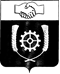 СЧЕТНАЯ ПАЛАТАМУНИЦИПАЛЬНОГО РАЙОНА КЛЯВЛИНСКИЙСАМАРСКОЙ ОБЛАСТИ446960, Самарская область, Клявлинский район, ст. Клявлино, ул. Октябрьская д. 60, тел.: 2-10-64, e-mail: spklv@yandex.comНаименование показателяИсполнено1 полугодие 20212022 год2022 год2022 год1 полугодие2022 к1 полугодие 2021%Отклонение 1 полугодие 2022 и1полугодие 2021Наименование показателяИсполнено1 полугодие 2021План на годИсполнено1 полугодие 2022% исполнения1 полугодие2022 к1 полугодие 2021%Отклонение 1 полугодие 2022 и1полугодие 2021Налоговые и неналоговые доходы722,5501 375,335608,29744,284,2- 114,253Налоговые поступления715,3221 360,880601,06944,284,0- 114,253Налог на доходы физических лиц27,83374,50050,11067,3180,022,277Акцизы по подакцизным товарам (продукции), производимым на территории РФ264,425595,380322,43554,2121,958,01Единый сельскохозяйственный налог231,878240,000114,01947,549,2- 117,859Налог на имущество физических лиц0,69348,0004,4869,3647,33,793Земельный налог 190,493403,000110,01927,357,8- 80,474Неналоговые поступления7,22814,4557,22850,0100,00,000Доходы от сдачи в аренду имущества, находящегося в оперативном управлении органов управления сельских поселений и созданных ими учреждений (за исключением имущества муниципальных бюджетных и автономных учреждений)7,22814,4557,22850,0100,00,000Безвозмездные поступления2 188,5625 068,9632 558,66750,5116,9370,105Дотации на выравнивание бюджетной обеспеченности1 477,4522 145,7462 145,746100,0145,2668,294Прочие субсидии бюджетам сельских поселений0,000160,0000,0000,00,00,000Субвенции бюджетам сельских поселений на осуществление первичного воинского учета на территориях, где отсутствуют военные комиссариаты47,40095,17047,60050,0100,40,200Прочие межбюджетные трансферты, передаваемые бюджетам сельских поселений663,7102 588,089285,36311,043,0- 378,347Поступления от денежных пожертвований, предоставляемых физическими лицами получателям средств бюджетов сельских поселений0,00079,95879,958100,00,079,958Итого 2 911,1126 444,2983 166,96449,1108,8255,852Итого без субвенций2 863,7126 349,1283 119,36449,1108,9255,652 Р РПНаименование показателяИсполнено1 полугодие 20212022 год2022 год2022 годОтклонение 1 полуг. 2022 и1 полуг. 20211 полуг.2022 1 полуг. 2021% Р РПНаименование показателяИсполнено1 полугодие 2021План на годИсполнено1 полуг. 2022% исполненияОтклонение 1 полуг. 2022 и1 полуг. 20211 полуг.2022 1 полуг. 2021%0100Общегосударственные вопросы811,1631 718,245813,81947,42,656100,30200Национальная оборона39,48395,17038,56940,5- 0,91497,70300Национальная безопасность и правоохранительная деятельность13,15578,93018,08522,94,930137,50400Национальная экономика363,693666,609569,34385,4205,650156,50500Жилищно-коммунальное хозяйство130,630632,391213,23933,782,609163,20700Образование42,468109,08254,54150,012,073128,40800Культура, кинематография1 327,1453 090,9481 320,59242,7- 6,55399,51100Физическая культура и спорт56,142124,15262,07650,05,934110,6ИТОГО2 783,8796 515,5273 090,26447,4306,385111,0Наименование программыУтвержденные бюджетные назначения на2022 годИсполнено, 1 полугодие2022 годаПроцент исполнения, (%)Муниципальная программа «Модернизация и развитие автомобильных дорог общего пользования местного значения в границах населенных пунктов сельского поселения Старое Семенкино муниципального района Клявлинский самарской области на 2018-2025 годы»666,609569,34385,4Муниципальная программа «Развитие органов местного самоуправления и решение вопросов местного значения сельского поселения Старое Семенкино муниципального района Клявлинский Самарской области на 2018-2025 годы»»5 843,6362 520,92143,1Итого по программам        99,9%6 510,2453 090,26447,5Всего расходов6 515,5273 090,26447,4